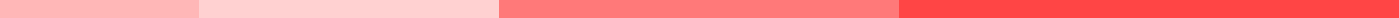 Resignation Letter For Hospital Lab TechnicianJohn Doe
123 Lab Street
HealthCity, HC 12345
john.doe@email.com
(555) 123-4567June 28, 2024Dr. Emily Roberts
Head of Laboratory Services
HealthCity General Hospital
456 Wellness Avenue
HealthCity, HC 67890Dear Dr. Roberts,I am writing to formally resign from my position as a Lab Technician at HealthCity General Hospital, effective July 12, 2024.During my time at HealthCity General Hospital, I have had the privilege of working with a talented and dedicated team. I have learned a great deal and have grown both professionally and personally. The experience and knowledge I have gained here have been invaluable.However, after careful consideration, I have decided to pursue a new opportunity that aligns with my long-term career goals. This decision was not easy, as I have greatly enjoyed my time at HealthCity General Hospital and deeply value the relationships I have built with my colleagues.I am committed to ensuring a smooth transition and will do everything in my power to facilitate the handover of my responsibilities. Please let me know how I can assist during this period to make the transition as seamless as possible for the lab and my colleagues.I am deeply grateful for the support and opportunities provided to me during my tenure at HealthCity General Hospital. I wish the hospital continued success and growth in all its future endeavors.Thank you for your understanding and support regarding my decision.Sincerely,John Doe